国立研究開発法人　国立精神・神経医療研究センター精神保健研究所　薬物依存研究部 　　松本俊彦　部長　令和元年６月８日全国ベンゾジアゼピン薬害連絡協議会代表　多田　雅史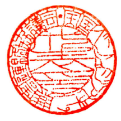 前略　当会は、国立研究開発法人国立精神・神経医療研究センター　理事長・総長　水澤　英洋　殿に送付した「国立研究開発法人国立精神・神経医療研究センター　松本俊彦薬物依存研究部長の解任請求について（解任請求書）」を、貴殿に対しても送付する。貴殿が我が国の「ベンゾジアゼピン薬害」を隠蔽し、日本を世界最大のベンゾジアゼピン消費国に貶めた主犯であることが明らかであるため、当会は、貴殿が自らNCNP薬物依存研究部長を引責辞任することを強く請求する。以上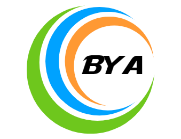 　　　　　全国ベンゾジアゼピン薬害連絡協議会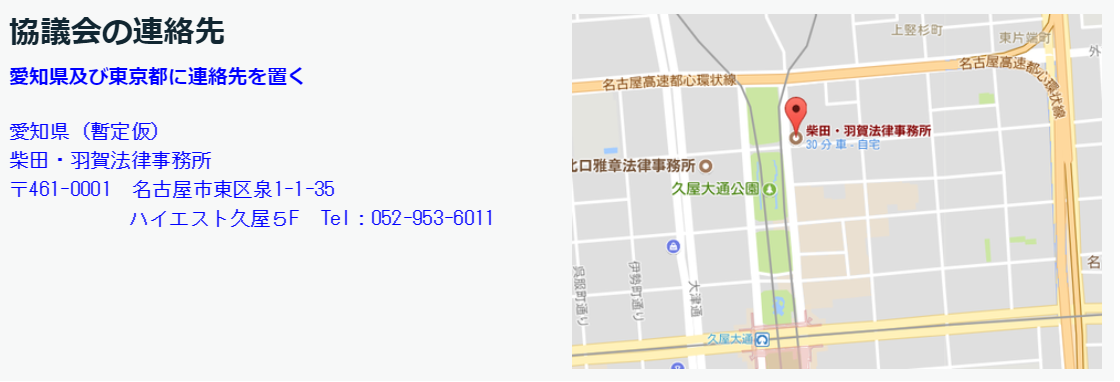 